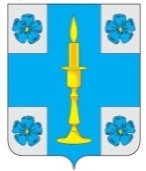 АДМИНИСТРАЦИЯ МУНИЦИПАЛЬНОГО ОБРАЗОВАНИЯСЕЛЬСК	ОЕ ПОСЕЛЕНИЕ «ИТОМЛЯ»РЖЕВСКОГО РАЙОНА ТВЕРСКОЙ ОБЛАСТИПОСТАНОВЛЕНИЕ17 апреля 2020 года   									   № 15О внесении изменений в постановление Администрации сельского поселения «Итомля» Ржевского района Тверской области от 13.12.2019№  51 «Об утверждении административного регламента предоставления муниципальной услуги «Предоставление градостроительногоплана земельного участка» на территории сельского поселения  «Итомля» Ржевского района Тверской области»В соответствии с Градостроительным кодексом Российской Федерации, Федеральным законом от 27.07.2010 № 210-ФЗ «Об организации предоставления государственных и муниципальных услуг»  в целях приведения нормативных правовых актов в соответствие с действующим законодательством, Администрация   сельского поселения «Итомля»                                                                 ПОСТАНОВЛЯЕТ:      1. Внести  в административный регламент предоставления муниципальной услуги «Предоставление градостроительного плана земельного участка» на территории сельского поселения «Итомля» Ржевского района Тверской области, утвержденный постановлением Администрации сельского поселения «Итомля» от 13.12.2019 №51;  (далее- Регламент) следующие изменения:   1) в пункте 24, подраздела IV, раздела  II слова «30 календарных дней» заменить словами  «14 рабочих дней»;    2) в пункте 26, подраздела VI, раздела  II слова ««30 календарных дней» заменить словами  «14 рабочих дней»;    3) в пункте 70, подраздела  I раздела  III  «Максимальный срок выполнения действий – 9 календарных дней» заменить словами  «Максимальный срок выполнения действий – 5  рабочих дней»;    4)  подпункт  «а», пункта 77, подраздела  I,  раздела  III дополнить предложением следующего содержания « Градостроительный план земельного участка выдается в форме электронного документа, подписанного электронной подписью, если  это указано в заявлении о выдаче градостроительного плана земельного участка»  5) пункт 78, подраздела II, раздела  III изложить в новой редакции  «Максимальный срок выполнения административной процедуры составляет 8  рабочих дней».          2.  Настоящее постановление вступает в силу со дня его подписания, подлежит обнародованию в установленном порядке и размещению на официальном сайте администрации сельского поселения «Итомля» в информационно-телекоммуникационной сети Интернет.           3.     Контроль за исполнением настоящего постановления оставляю за собой.Глава сельского поселения «Итомля»                                                         С.А. Орлов